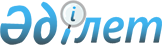 "О внесении изменений в решение маслихата района Т.Рыскулова от 27 декабря 2018 года №35-4 "О бюджете сельских округов района Т.Рыскулова на 2019-2021 годы"Решение маслихата района Т. Рыскулова Жамбылской области от 30 октября 2019 года № 47-4. Зарегистрировано Департаментом юстиции Жамбылской области 11 ноября 2019 года № 4394
      В соответствии со статьей 109-1 Бюджетного кодекса Республики Казахстан от 4 декабря 2008 года, статьей 6 Закона Республики Казахстан от 23 января 2001 года "О местном государственном управлении и самоуправлении в Республике Казахстан" и на основании решения маслихата района Т. Рыскулова от 24 октября 2019 года № 46-4 "О внесении изменений в решение маслихата района Т. Рыскулова от 21 декабря 2018 года № 34-5 "О бюджете района Т. Рыскулова на 2019-2021 годы" (зарегистрировано в реестре государственной регистрации нормативно-правовых актов за № 4374) маслихат района Т. Рыскулова РЕШИЛ:
      1. Внести в решение маслихата района Т. Рыскулова от 27 декабря 2018 года № 35-4 "О бюджете сельских округов района Т. Рыскулова на 2019-2021 годы" (зарегистрировано в реестре государственной регистрации нормативно-правовых актов за 4077, опубликован в эталонном контрольном банке нормативных правовых актов Республики Казахстан в электронном виде 17 января 2019 года) следующие изменения:
      По Куланскому сельскому округу:
      в подпункте 1):
      цифры "564 503" заменить цифрами "627 851";
      цифры "481 755" заменить цифрами "538 943";
      в подпункте 2):
      цифры "566 823" заменить цифрами "630 171".
      По Луговскому сельскому округу:
      в подпункте 1):
      цифры "238 582" заменить цифрами "269 025";
      цифры "216 947" заменить цифрами "248 608";
      в подпункте 2):
      цифры "240 912" заменить цифрами "271 355".
      По Акбулакскому сельскому округу:
      в подпункте 1):
      цифры "76 297" заменить цифрами "82 500";
      цифры "71 497" заменить цифрами "77 274";
      в подпункте 2):
      цифры "78 481" заменить цифрами "84 684".
      По Абайскому сельскому округу:
      в подпункте 1):
      цифры "43 116" заменить цифрами "42 886";
      цифры "39 279" заменить цифрами "39 374";
      в подпункте 2):
      цифры "44 089" заменить цифрами "43 859".
      По Каракыстакскому сельскому округу:
      в подпункте 1):
      цифры "125 377" заменить цифрами "145 182";
      цифры "118 934" заменить цифрами "139 520";
      в подпункте 2):
      цифры "127 321" заменить цифрами "147 126".
      По Жанатурмысскому сельскому округу:
      в подпункте 1):
      цифры "69 938" заменить цифрами "81 470";
      цифры "66 971" заменить цифрами "78 421";
      в подпункте 2):
      цифры "71 223" заменить цифрами "82 755".
      По Кокдоненскому сельскому округу:
      в подпункте 1):
      цифры "98 041" заменить цифрами "108 022";
      цифры "90 445" заменить цифрами "101 922";
      в подпункте 2):
      цифры "100 349" заменить цифрами "110 330".
      По Когершинскому сельскому округу:
      в подпункте 1):
      цифры "78 509" заменить цифрами "87 250";
      цифры "67 851" заменить цифрами "76 605";
      в подпункте 2):
      цифры "80 618" заменить цифрами "89 359".
      По Кумарыкскому сельскому округу:
      в подпункте 1):
      цифры "55 540" заменить цифрами "71 536";
      цифры "49 428" заменить цифрами "65 733";
      в подпункте 2):
      цифры "58 193" заменить цифрами "74 189".
      По Акыртобинскому сельскому округу:
      в подпункте 1):
      цифры "80 854" заменить цифрами "93 992";
      цифры "76 348" заменить цифрами "87 718";
      в подпункте 2):
      цифры "82 623" заменить цифрами "95 761".
      По Орнекскому сельскому округу:
      в подпункте 1):
      цифры "69 060" заменить цифрами "72 956";
      цифры "63 743" заменить цифрами "67 335";
      в подпункте 2):
      цифры "70 385" заменить цифрами "74 281".
      По Теренозекскому сельскому округу:
      в подпункте 1):
      цифры "83 505" заменить цифрами "92 235";
      цифры "81 819" заменить цифрами "88 651";
      в подпункте 2):
      цифры "84 284" заменить цифрами "93 014".
      2. Приложения 1, 2, 3, 4, 5, 6, 7, 8, 9, 10, 11, 12 к указанному решению изложить в новой редакции согласно приложениями 1, 2, 3, 4, 5, 6, 7, 8, 9, 10, 11, 12 к настоящему решению.
      3. Контроль за исполнением и публикацию на интернет ресурсе данного решения возложить на постоянную комиссию районного маслихата по вопросам экономики, финансов, бюджета и развития местного самоуправления.
      4. Настоящее решение вступает в силу со дня государственной регистрации в органах юстиции и вводится в действие с 1 января 2019 года. Бюджет Куланского сельского округа на 2019 год Бюджет Луговского сельского округа на 2019 год Бюджет Акбулакского сельского округа на 2019 год Бюджет Абайского сельского округа на 2019 год Бюджет Каракыстакского сельского округа на 2019 год Бюджет Жанатурмысского сельского округа на 2019 год Бюджет Кокдоненского сельского округа на 2019 год Бюджет Когершинского сельского округа на 2019 год Бюджет Кумарыкского сельского округа на 2019 год Бюджет Акыртобинского сельского округа на 2019 год Бюджет Орнекского сельского округа на 2019 год Бюджет Теренозекского сельского округа на 2019 год
					© 2012. РГП на ПХВ «Институт законодательства и правовой информации Республики Казахстан» Министерства юстиции Республики Казахстан
				
      Председатель сессии районного маслихата 

К. Рыскулов

      Секретарь районного маслихата 

Т. Джаманбаев
Приложение 1 к решению
 маслихата района Т. Рыскулова
 № 47-4 от 30 октября 2019 годаПриложение 1 к решению
 маслихата района Т. Рыскулова
№ 35-4 от 27декабря 2019 года
Категория
Категория
Категория
Наименование доходов
Сумма, тысяч тенге
Класс
Класс
Сумма, тысяч тенге
Подкласс
Подкласс
Сумма, тысяч тенге
1
2
3
4
5
I. ДОХОДЫ
627851
1
Налоговые поступления
88875
01
Подоходный налог
33045
2
Индивидуальный подоходный налог
33045
04
Hалоги на собственность
55718
1
Hалоги на имущество
807
3
Земельный налог
1258
4
Налог на транспортные средства
53653
05
Внутренние налоги на товары, работы и услуги
112
4
Сборы за ведение предпринимательской и профессиональной деятельности
112
2
Неналоговые поступления
33
01
Доходы от государственной собственности
33
5
Доходы от аренды имущества, находящегося в государственной собственности
33
4
Поступления трансфертов
538943
02
Трансферты из вышестоящих органов государственного управления
538943
3
Трансферты из областного бюджета
538943
Наименование расходов
Сумма, тысяч тенге
Функциональная группа
Функциональная группа
Функциональная группа
Функциональная группа
Сумма, тысяч тенге
Администратор бюджетных программ
Администратор бюджетных программ
Администратор бюджетных программ
Сумма, тысяч тенге
Программа
Программа
Сумма, тысяч тенге
1
2
3
4
5
II.ЗАТРАТЫ
630171
01
Государственные услуги общего характера
45268
124
Аппарат акима города районного значения, села, поселка, сельского округа
45268
001
Услуги по обеспечению деятельности акима города районного значения, села, поселка, сельского округа
45188
022
Капитальные расходы государственного органа
80
04
Образование
444694
124
Аппарат акима города районного значения, села, поселка, сельского округа
444195
004
Дошкольное воспитание и обучение и организация медицинского обслуживания в организациях дошкольного воспитания и обучения
444195
124
Аппарат акима города районного значения, села, поселка, сельского округа
499
005
Организация бесплатного подвоза учащихся до ближайшей школы и обратно в сельской местности
499
07
Жилищно-коммунальное хозяйство
124494
124
Аппарат акима города районного значения, села, поселка, сельского округа
57037
014
Организация водоснабжения населенных пунктов
57037
124
Аппарат акима города районного значения, села, поселка, сельского округа
67457
008
Освещение улиц в населенных пунктах
31722
009
Обеспечение санитарии населенных пунктов
6151
011
Благоустройство и озеленение населенных пунктов
29584
08
Культура, спорт, туризм и информационное пространство
0
124
Аппарат акима города районного значения, села, поселка, сельского округа
0
006
Поддержка культурно-досуговой работы на местном уровне
0
13
Прочие
14963
124
Аппарат акима города районного значения, села, поселка, сельского округа
14963
040
Реализация мероприятий для решения вопросов обустройства населенных пунктов в реализацию мер по содействию экономическому развитию регионов в рамках Программы развития регионов до 2020 года
14963
15
Трансферты
752
124
Аппарат акима города районного значения, села, поселка, сельского округа
752
051
Целевые текущие трансферты из нижестоящего бюджета на компенсацию потерь вышестоящего бюджета в связи с изменением законодательства
752
Категория
Категория
Категория
Наименование
сумма, тысяч тенге
Класс
Класс
Наименование
сумма, тысяч тенге
Подкласс
Подкласс
сумма, тысяч тенге
1
2
3
4
5
5
Погашение бюджетных кредитов
0
01
Погашение бюджетных кредитов
0
1
Погашение кредитов выданных из государственного бюджета
0
2
Возврат сумм неиспользованных бюджетных кредитов
0
Функциональная группа Наименование
Функциональная группа Наименование
Функциональная группа Наименование
Функциональная группа Наименование
сумма, тысяч тенге
Администратор бюджетных программ
Администратор бюджетных программ
Администратор бюджетных программ
сумма, тысяч тенге
Программа
Программа
сумма, тысяч тенге
1
2
3
4
5
ІV. Сальдо по операциям с финансовыми активами
0
Приобретение финансовых активов
0
Категория
Категория
Категория
Наименование
сумма, тысяч тенге
Класс
Класс
Наименование
сумма, тысяч тенге
Подкласс
Подкласс
сумма, тысяч тенге
1
2
3
4
5
6
Поступление от продажи финансовых активов государства
0
01
Поступление от продажи финансовых активов государства
0
1
Поступление от продажи финансовых активов внутри государства
0
Функциональная группа Наименование
Функциональная группа Наименование
Функциональная группа Наименование
Функциональная группа Наименование
сумма, тысяч тенге
Администратор бюджетных программ
Администратор бюджетных программ
Администратор бюджетных программ
сумма, тысяч тенге
Программа
Программа
сумма, тысяч тенге
1
2
3
4
5
V. Дефицит (профицит) бюджета
-2320
VI. Финансирование дефицита (использование профицита) бюджета
2320
Категория
Категория
Категория
Наименование
сумма, тысяч тенге
Класс
Класс
Наименование
сумма, тысяч тенге
Подкласс
Подкласс
сумма, тысяч тенге
1
2
3
4
5
7
Поступление займов
0
01
Внутренние государственные займы
0
2
Договора по получению займов
0
Функциональная группа Наименование
Функциональная группа Наименование
Функциональная группа Наименование
Функциональная группа Наименование
сумма, тысяч тенге
Администратор бюджетных программ
Администратор бюджетных программ
Администратор бюджетных программ
сумма, тысяч тенге
Программа
Программа
сумма, тысяч тенге
1
2
3
4
5
Погашение займов
0
16
Погашение займов
0
8
Используемые остатки бюджетных средств
2320
01
Остатки бюджетных средств
2320
1
Свободные остатки бюджетных средств
2320Приложение 2 к решению
 маслихата района Т. Рыскулова
 № 47-4 от 30 октября 2019 годаПриложение 2 к решению
 маслихата района Т. Рыскулова
№ 35-4 от 27декабря 2019 года
Категория
Категория
Категория
Наименование доходов
сумма, тысяч тенге
Класс
Класс
сумма, тысяч тенге
Подкласс
Подкласс
сумма, тысяч тенге
1
2
3
4
5
I. ДОХОДЫ
269025
1
Налоговые поступления
20404
01
Подоходный налог
4579
2
Индивидуальный подоходный налог
4579
04
Hалоги на собственность
15825
1
Hалоги на имущество
419
3
Земельный налог
599
4
Налог на транспортные средства
14807
2
Неналоговые поступления
13
01
Доходы от государственной собственности
0
5
Доходы от аренды имущества, находящегося в государственной собственности
0
04
Штрафы, пени, санкции, взыскания, налагаемые государственными учреждениями, финансируемыми из государственного бюджета, а также содержащимися и финансируемыми из бюджета (сметы расходов) Национального Банка Республики Казахстан
13
1
Штрафы, пени, санкции, взыскания, налагаемые государственными учреждениями, финансируемыми из государственного бюджета, а также содержащимися и финансируемыми из бюджета (сметы расходов) Национального Банка Республики Казахстан, за исключением поступлений от организаций нефтяного сектора
13
4
Поступления трансфертов
248608
02
Трансферты из вышестоящих органов государственного управления
248608
3
Трансферты из областного бюджета
248608
Наименование расходов
Функциональная группа
Функциональная группа
Функциональная группа
Функциональная группа
Сумма, тысяч тенге
Администратор бюджетных программ
Администратор бюджетных программ
Администратор бюджетных программ
Сумма, тысяч тенге
Программа
Программа
Сумма, тысяч тенге
1
2
3
4
5
II.ЗАТРАТЫ
271355
01
Государственные услуги общего характера
43818
124
Аппарат акима города районного значения, села, поселка, сельского округа
43818
001
Услуги по обеспечению деятельности акима города районного значения, села, поселка, сельского округа
43454
022
Капитальные расходы государственного органа
364
04
Образование
181723
124
Аппарат акима города районного значения, села, поселка, сельского округа
181723
004
Дошкольное воспитание и обучение и организация медицинского обслуживания в организациях дошкольного воспитания и обучения
181723
07
Жилищно-коммунальное хозяйство
35087
124
Аппарат акима города районного значения, села, поселка, сельского округа
13247
014
Организация водоснабжения населенных пунктов
13247
124
Аппарат акима города районного значения, села, поселка, сельского округа
21840
008
Освещение улиц в населенных пунктах
8716
009
Обеспечение санитарии населенных пунктов
355
011
Благоустройство и озеленение населенных пунктов
12769
08
Культура, спорт, туризм и информационное пространство
0
124
Аппарат акима города районного значения, села, поселка, сельского округа
0
006
Поддержка культурно-досуговой работы на местном уровне
0
13
Прочие
9479
124
Аппарат акима города районного значения, села, поселка, сельского округа
9479
040
Реализация мероприятий для решения вопросов обустройства населенных пунктов в реализацию мер по содействию экономическому развитию регионов в рамках Программы развития регионов до 2020 года
9479
15
Трансферты
1248
124
Аппарат акима города районного значения, села, поселка, сельского округа
1248
051
Целевые текущие трансферты из нижестоящего бюджета на компенсацию потерь вышестоящего бюджета в связи с изменением законодательства
1248
Категория
Категория
Категория
Наименование
сумма, тысяч тенге
Класс
Класс
Наименование
сумма, тысяч тенге
Подкласс
Подкласс
сумма, тысяч тенге
1
2
3
4
5
5
Погашение бюджетных кредитов
0
01
Погашение бюджетных кредитов
0
1
Погашение кредитов выданных из государственного бюджета
0
2
Возврат сумм неиспользованных бюджетных кредитов
0
Функциональная группа Наименование
Функциональная группа Наименование
Функциональная группа Наименование
Функциональная группа Наименование
сумма, тысяч тенге
Администратор бюджетных программ
Администратор бюджетных программ
Администратор бюджетных программ
сумма, тысяч тенге
Программа
Программа
сумма, тысяч тенге
1
2
3
4
5
ІV. Сальдо по операциям с финансовыми активами
0
Приобретение финансовых активов
0
Категория
Категория
Категория
Наименование
сумма, тысяч тенге
Класс
Класс
Наименование
сумма, тысяч тенге
Подкласс
Подкласс
сумма, тысяч тенге
1
2
3
4
5
6
Поступление от продажи финансовых активов государства
0
01
Поступление от продажи финансовых активов государства
0
1
Поступление от продажи финансовых активов внутри государства
0
Функциональная группа Наименование
Функциональная группа Наименование
Функциональная группа Наименование
Функциональная группа Наименование
сумма, тысяч тенге
Администратор бюджетных программ
Администратор бюджетных программ
Администратор бюджетных программ
сумма, тысяч тенге
Программа
Программа
сумма, тысяч тенге
1
2
3
4
5
V. Дефицит (профицит) бюджета
-2330
VI. Финансирование дефицита (использование профицита) бюджета
2330
Категория
Категория
Категория
Наименование
сумма, тысяч тенге
Класс
Класс
Наименование
сумма, тысяч тенге
Подкласс
Подкласс
сумма, тысяч тенге
1
2
3
4
5
7
Поступление займов
0
01
Внутренние государственные займы
0
2
Договора по получению займов
0
Функциональная группа Наименование
Функциональная группа Наименование
Функциональная группа Наименование
Функциональная группа Наименование
сумма, тысяч тенге
Администратор бюджетных программ
Администратор бюджетных программ
Администратор бюджетных программ
сумма, тысяч тенге
Программа
Программа
сумма, тысяч тенге
1
2
3
4
5
Погашение займов
0
16
Погашение займов
0
8
Используемые остатки бюджетных средств
2330
01
Остатки бюджетных средств
2330
1
Свободные остатки бюджетных средств
2330Приложение 3 к решению
 маслихата района Т. Рыскулова
 № 47-4 от 30 октября 2019 годаПриложение 3 к решению
 маслихата района Т. Рыскулова
№ 35-4 от 27декабря 2019 года
Категория
Категория
Категория
Наименование доходов
Сумма, тысяч тенге
Класс
Класс
Сумма, тысяч тенге
Подкласс
Подкласс
Сумма, тысяч тенге
1
2
3
4
5
I. ДОХОДЫ
82500
1
Налоговые поступления
5226
01
Подоходный налог
700
2
Индивидуальный подоходный налог
700
04
Hалоги на собственность
4526
1
Hалоги на имущество
125
3
Земельный налог
288
4
Налог на транспортные средства
4113
2
Неналоговые поступления
0
04
Штрафы, пени, санкции, взыскания, налагаемые государственными учреждениями, финансируемыми из государственного бюджета, а также содержащимися и финансируемыми из бюджета (сметы расходов) Национального Банка Республики Казахстан
0
1
Штрафы, пени, санкции, взыскания, налагаемые государственными учреждениями, финансируемыми из государственного бюджета, а также содержащимися и финансируемыми из бюджета (сметы расходов) Национального Банка Республики Казахстан, за исключением поступлений от организаций нефтяного сектора
0
4
Поступления трансфертов
77274
02
Трансферты из вышестоящих органов государственного управления
77274
3
Трансферты из областного бюджета
77274
Наименование расходов
Функциональная группа
Функциональная группа
Функциональная группа
Функциональная группа
Сумма, тысяч тенге
Администратор бюджетных программ
Администратор бюджетных программ
Администратор бюджетных программ
Сумма, тысяч тенге
Программа
Программа
Сумма, тысяч тенге
1
2
3
4
5
II.ЗАТРАТЫ
84684
01
Государственные услуги общего характера
28287
124
Аппарат акима города районного значения, села, поселка, сельского округа
28287
001
Услуги по обеспечению деятельности акима города районного значения, села, поселка, сельского округа
28150
022
Капитальные расходы государственного органа
137
04
Образование
45535
124
Аппарат акима города районного значения, села, поселка, сельского округа
42235
004
Дошкольное воспитание и обучение и организация медицинского обслуживания в организациях дошкольного воспитания и обучения
42235
124
Аппарат акима города районного значения, села, поселка, сельского округа
3300
005
Организация бесплатного подвоза учащихся до ближайшей школы и обратно в сельской местности
3300
07
Жилищно-коммунальное хозяйство
5240
124
Аппарат акима города районного значения, села, поселка, сельского округа
2687
014
Организация водоснабжения населенных пунктов
2687
124
Аппарат акима города районного значения, села, поселка, сельского округа
2553
008
Освещение улиц в населенных пунктах
1823
009
Обеспечение санитарии населенных пунктов
250
011
Благоустройство и озеленение населенных пунктов
480
08
Культура, спорт, туризм и информационное пространство
0
124
Аппарат акима города районного значения, села, поселка, сельского округа
0
006
Поддержка культурно-досуговой работы на местном уровне
0
13
Прочие
3104
124
Аппарат акима города районного значения, села, поселка, сельского округа
3104
040
Реализация мероприятий для решения вопросов обустройства населенных пунктов в реализацию мер по содействию экономическому развитию регионов в рамках Программы развития регионов до 2020 года
3104
15
Трансферты
2518
124
Аппарат акима города районного значения, села, поселка, сельского округа
2518
051
Целевые текущие трансферты из нижестоящего бюджета на компенсацию потерь вышестоящего бюджета в связи с изменением законодательства
2518
Категория
Категория
Категория
Наименование
Класс
Класс
Наименование
Подкласс
Подкласс
1
2
3
4
5
5
Погашение бюджетных кредитов
0
01
Погашение бюджетных кредитов
0
1
Погашение кредитов выданных из государственного бюджета
0
2
Возврат сумм неиспользованных бюджетных кредитов
0
Функциональная группа Наименование
Функциональная группа Наименование
Функциональная группа Наименование
Функциональная группа Наименование
сумма, тысяч тенге
Администратор бюджетных программ
Администратор бюджетных программ
Администратор бюджетных программ
сумма, тысяч тенге
Программа
Программа
сумма, тысяч тенге
1
2
3
4
5
ІV. Сальдо по операциям с финансовыми активами
0
Приобретение финансовых активов
0
Категория
Категория
Категория
Наименование
сумма, тысяч тенге
Класс
Класс
Наименование
сумма, тысяч тенге
Подкласс
Подкласс
сумма, тысяч тенге
1
2
3
4
5
6
Поступление от продажи финансовых активов государства
0
01
Поступление от продажи финансовых активов государства
0
1
Поступление от продажи финансовых активов внутри государства
0
Функциональная группа Наименование
Функциональная группа Наименование
Функциональная группа Наименование
Функциональная группа Наименование
сумма, тысяч тенге
Администратор бюджетных программ
Администратор бюджетных программ
Администратор бюджетных программ
сумма, тысяч тенге
Программа
Программа
сумма, тысяч тенге
1
2
3
4
5
V. Дефицит (профицит) бюджета
-2184
VI. Финансирование дефицита (использование профицита) бюджета
2184
Категория
Категория
Категория
Наименование
сумма, тысяч тенге
Класс
Класс
Наименование
сумма, тысяч тенге
Подкласс
Подкласс
сумма, тысяч тенге
1
2
3
4
5
7
Поступление займов
0
01
Внутренние государственные займы
0
2
Договора по получению займов
0
Функциональная группа Наименование
Функциональная группа Наименование
Функциональная группа Наименование
Функциональная группа Наименование
сумма, тысяч тенге
Администратор бюджетных программ
Администратор бюджетных программ
Администратор бюджетных программ
сумма, тысяч тенге
Программа
Программа
сумма, тысяч тенге
1
2
3
4
5
Погашение займов
0
16
Погашение займов
0
8
Используемые остатки бюджетных средств
2184
01
Остатки бюджетных средств
2184
1
Свободные остатки бюджетных средств
2184Приложение 4 к решению
 маслихата района Т. Рыскулова
 №47-4 от 30 октября 2019 годаПриложение 4 к решению
 маслихата района Т. Рыскулова№ 35-4 от 27декабря 2019 года
Категория
Категория
Категория
Наименование доходов
Сумма, тысяч тенге
Класс
Класс
Сумма, тысяч тенге
Подкласс
Подкласс
Сумма, тысяч тенге
1
2
3
4
5
I. ДОХОДЫ
42886
1
Налоговые поступления
3512
01
Подоходный налог
415
2
Индивидуальный подоходный налог
415
04
Hалоги на собственность
3097
1
Hалоги на имущество
82
3
Земельный налог
215
4
Налог на транспортные средства
2800
4
Поступления трансфертов
39374
02
Трансферты из вышестоящих органов государственного управления
39374
3
Трансферты из областного бюджета
39374
Наименование расходов
Функциональная группа
Функциональная группа
Функциональная группа
Функциональная группа
Сумма, тысяч тенге
Администратор бюджетных программ
Администратор бюджетных программ
Администратор бюджетных программ
Сумма, тысяч тенге
Программа
Программа
Сумма, тысяч тенге
1
2
3
4
5
II.ЗАТРАТЫ
43859
01
Государственные услуги общего характера
33395
124
Аппарат акима города районного значения, села, поселка, сельского округа
33395
001
Услуги по обеспечению деятельности акима города районного значения, села, поселка, сельского округа
29709
022
Капитальные расходы государственного органа
3686
07
Жилищно-коммунальное хозяйство
7179
124
Аппарат акима города районного значения, села, поселка, сельского округа
2659
014
Организация водоснабжения населенных пунктов
2659
124
Аппарат акима города районного значения, села, поселка, сельского округа
4520
008
Освещение улиц в населенных пунктах
1800
009
Обеспечение санитарии населенных пунктов
240
011
Благоустройство и озеленение населенных пунктов
2480
08
Культура, спорт, туризм и информационное пространство
0
124
Аппарат акима города районного значения, села, поселка, сельского округа
0
006
Поддержка культурно-досуговой работы на местном уровне
0
13
Прочие
1723
124
Аппарат акима города районного значения, села, поселка, сельского округа
1723
040
Реализация мероприятий для решения вопросов обустройства населенных пунктов в реализацию мер по содействию экономическому развитию регионов в рамках Программы развития регионов до 2020 года
1723
15
Трансферты
1562
124
Аппарат акима города районного значения, села, поселка, сельского округа
1562
051
Целевые текущие трансферты из нижестоящего бюджета на компенсацию потерь вышестоящего бюджета в связи с изменением законодательства
1562
Категория
Категория
Категория
Наименование
сумма, тысяч тенге
Класс
Класс
Наименование
сумма, тысяч тенге
Подкласс
Подкласс
сумма, тысяч тенге
1
2
3
4
5
5
Погашение бюджетных кредитов
0
01
Погашение бюджетных кредитов
0
1
Погашение кредитов выданных из государственного бюджета
0
2
Возврат сумм неиспользованных бюджетных кредитов
0
Функциональная группа Наименование
Функциональная группа Наименование
Функциональная группа Наименование
Функциональная группа Наименование
сумма, тысяч тенге
Администратор бюджетных программ
Администратор бюджетных программ
Администратор бюджетных программ
сумма, тысяч тенге
Программа
Программа
сумма, тысяч тенге
1
2
3
4
5
ІV.Сальдо по операциям с финансовыми активами
0
Приобретение финансовых активов
0
Категория
Категория
Категория
Наименование
сумма, тысяч тенге
Класс
Класс
Наименование
сумма, тысяч тенге
Подкласс
Подкласс
сумма, тысяч тенге
1
2
3
4
5
6
Поступление от продажи финансовых активов государства
0
01
Поступление от продажи финансовых активов государства
0
1
Поступление от продажи финансовых активов внутри государства
0
Функциональная группа Наименование
Функциональная группа Наименование
Функциональная группа Наименование
Функциональная группа Наименование
сумма, тысяч тенге
Администратор бюджетных программ
Администратор бюджетных программ
Администратор бюджетных программ
сумма, тысяч тенге
Программа
Программа
сумма, тысяч тенге
1
2
3
4
5
V. Дефицит (профицит) бюджета
-973
VI. Финансирование дефицита (использование профицита) бюджета
973
Категория
Категория
Категория
Наименование
сумма, тысяч тенге
Класс
Класс
Наименование
сумма, тысяч тенге
Подкласс
Подкласс
сумма, тысяч тенге
1
2
3
4
5
7
Поступление займов
0
01
Внутренние государственные займы
0
2
Договора по получению займов
0
Функциональная группа Наименование
Функциональная группа Наименование
Функциональная группа Наименование
Функциональная группа Наименование
сумма, тысяч тенге
Администратор бюджетных программ
Администратор бюджетных программ
Администратор бюджетных программ
сумма, тысяч тенге
Программа
Программа
сумма, тысяч тенге
1
2
3
4
5
Погашение займов
0
16
Погашение займов
0
8
Используемые остатки бюджетных средств
973
01
Остатки бюджетных средств
973
1
Свободные остатки бюджетных средств
973Приложение 5 к решению
 маслихата района Т. Рыскулова
 № 47-4 от 30 октября 2019 годаПриложение 5 к решению
 маслихата района Т. Рыскулова
№ 35-4 от 27декабря 2019 года
Категория
Категория
Категория
Наименование доходов
Сумма, тысяч тенге
Класс
Класс
Сумма, тысяч тенге
Подкласс
Подкласс
Сумма, тысяч тенге
1
2
3
4
5
I. ДОХОДЫ
145182
1
Налоговые поступления
5619
01
Подоходный налог
349
2
Индивидуальный подоходный налог
349
04
Hалоги на собственность
5270
1
Hалоги на имущество
120
3
Земельный налог
545
4
Налог на транспортные средства
4605
2
Неналоговые поступления
43
01
Доходы от государственной собственности
43
5
Доходы от аренды имущества, находящегося в государственной собственности
43
4
Поступления трансфертов
139520
02
Трансферты из вышестоящих органов государственного управления
139520
3
Трансферты из областного бюджета
139520
Наименование расходов
Функциональная группа
Функциональная группа
Функциональная группа
Функциональная группа
Сумма, тысяч тенге
Администратор бюджетных программ
Администратор бюджетных программ
Администратор бюджетных программ
Сумма, тысяч тенге
Программа
Программа
Сумма, тысяч тенге
1
2
3
4
5
II.ЗАТРАТЫ
147126
01
Государственные услуги общего характера
37974
124
Аппарат акима города районного значения, села, поселка, сельского округа
37974
001
Услуги по обеспечению деятельности акима города районного значения, села, поселка, сельского округа
36974
022
Капитальные расходы государственного органа
1000
04
Образование
85326
124
Аппарат акима города районного значения, села, поселка, сельского округа
78826
004
Дошкольное воспитание и обучение и организация медицинского обслуживания в организациях дошкольного воспитания и обучения
78826
124
Аппарат акима города районного значения, села, поселка, сельского округа
6500
005
Организация бесплатного подвоза учащихся до ближайшей школы и обратно в сельской местности
6500
07
Жилищно-коммунальное хозяйство
16465
124
Аппарат акима города районного значения, села, поселка, сельского округа
4962
014
Организация водоснабжения населенных пунктов
4962
124
Аппарат акима города районного значения, села, поселка, сельского округа
11503
008
Освещение улиц в населенных пунктах
9570
009
Обеспечение санитарии населенных пунктов
1233
011
Благоустройство и озеленение населенных пунктов
700
08
Культура, спорт, туризм и информационное пространство
0
124
Аппарат акима города районного значения, села, поселка, сельского округа
0
006
Поддержка культурно-досуговой работы на местном уровне
0
13
Прочие
3797
124
Аппарат акима города районного значения, села, поселка, сельского округа
3797
040
Реализация мероприятий для решения вопросов обустройства населенных пунктов в реализацию мер по содействию экономическому развитию регионов в рамках Программы развития регионов до 2020 года
3797
15
Трансферты
3564
124
Аппарат акима города районного значения, села, поселка, сельского округа
3564
051
Целевые текущие трансферты из нижестоящего бюджета на компенсацию потерь вышестоящего бюджета в связи с изменением законодательства
3564
Категория
Категория
Категория
Наименование
сумма, тысяч тенге
Класс
Класс
Наименование
сумма, тысяч тенге
Подкласс
Подкласс
сумма, тысяч тенге
1
2
3
4
5
5
Погашение бюджетных кредитов
0
01
Погашение бюджетных кредитов
0
1
Погашение кредитов выданных из государственного бюджета
0
2
Возврат сумм неиспользованных бюджетных кредитов
0
Функциональная группа Наименование
Функциональная группа Наименование
Функциональная группа Наименование
Функциональная группа Наименование
сумма, тысяч тенге
Администратор бюджетных программ
Администратор бюджетных программ
Администратор бюджетных программ
сумма, тысяч тенге
Программа
Программа
сумма, тысяч тенге
1
2
3
4
5
ІV. Сальдо по операциям с финансовыми активами
0
Приобретение финансовых активов
0
Категория
Категория
Категория
Наименование
сумма, тысяч тенге
Класс
Класс
Наименование
сумма, тысяч тенге
Подкласс
Подкласс
сумма, тысяч тенге
1
2
3
4
5
6
Поступление от продажи финансовых активов государства
0
01
Поступление от продажи финансовых активов государства
0
1
Поступление от продажи финансовых активов внутри государства
0
Функциональная группа Наименование
Функциональная группа Наименование
Функциональная группа Наименование
Функциональная группа Наименование
сумма, тысяч тенге
Администратор бюджетных программ
Администратор бюджетных программ
Администратор бюджетных программ
сумма, тысяч тенге
Программа
Программа
сумма, тысяч тенге
1
2
3
4
5
V. Дефицит (профицит) бюджета
-1944
VI. Финансирование дефицита (использование профицита) бюджета
1944
Категория
Категория
Категория
Наименование
сумма, тысяч тенге
Класс
Класс
Наименование
сумма, тысяч тенге
Подкласс
Подкласс
сумма, тысяч тенге
1
2
3
4
5
7
Поступление займов
0
01
Внутренние государственные займы
0
2
Договора по получению займов
0
Функциональная группа Наименование
Функциональная группа Наименование
Функциональная группа Наименование
Функциональная группа Наименование
сумма, тысяч тенге
Администратор бюджетных программ
Администратор бюджетных программ
Администратор бюджетных программ
сумма, тысяч тенге
Программа
Программа
сумма, тысяч тенге
1
2
3
4
5
Погашение займов
0
16
Погашение займов
0
8
Используемые остатки бюджетных средств
1944
01
Остатки бюджетных средств
1944
1
Свободные остатки бюджетных средств
1944Приложение 6 к решению
 маслихата района Т. Рыскулова
 № 47-4 от 30 октября 2019 годаПриложение 6 к решению
 маслихата района Т. Рыскулова
№ 35-4 от 27декабря 2019 года
Категория
Категория
Категория
Наименование доходов
Сумма, тысяч тенге
Класc 
Класc 
Класc 
Сумма, тысяч тенге
Подкласс
Подкласс
Подкласс
Сумма, тысяч тенге
1
2
3
4
5
I. ДОХОДЫ
81470
1
Налоговые поступления
3049
01
Подоходный налог
208
2
Индивидуальный подоходный налог
208
04
Hалоги на собственность
2841
1
Hалоги на имущество
53
3
Земельный налог
288
4
Налог на транспортные средства
2500
4
Поступления трансфертов
78421
02
Трансферты из вышестоящих органов государственного управления
78421
3
Трансферты из областного бюджета
78421
Наименование расходов
Функциональная группа
Функциональная группа
Функциональная группа
Функциональная группа
Сумма, тысяч тенге
Администратор бюджетных программ
Администратор бюджетных программ
Администратор бюджетных программ
Сумма, тысяч тенге
Программа
Программа
Сумма, тысяч тенге
1
2
3
4
5
II. ЗАТРАТЫ
82755
01
Государственные услуги общего характера
23103
124
Аппарат акима города районного значения, села, поселка, сельского округа
23103
001
Услуги по обеспечению деятельности акима города районного значения, села, поселка, сельского округа
22966
022
Капитальные расходы государственного органа
137
04
Образование
48342
124
Аппарат акима города районного значения, села, поселка, сельского округа
48342
004
Дошкольное воспитание и обучение и организация медицинского обслуживания в организациях дошкольного воспитания и обучения
48342
07
Жилищно-коммунальное хозяйство
7850
124
Аппарат акима города районного значения, села, поселка, сельского округа
2517
014
Организация водоснабжения населенных пунктов
2517
124
Аппарат акима города районного значения, села, поселка, сельского округа
5333
008
Освещение улиц в населенных пунктах
4988
009
Обеспечение санитарии населенных пунктов
200
011
Благоустройство и озеленение населенных пунктов
145
08
Культура, спорт, туризм и информационное пространство
0
124
Аппарат акима города районного значения, села, поселка, сельского округа
0
006
Поддержка культурно-досуговой работы на местном уровне
0
13
Прочие
2234
124
Аппарат акима города районного значения, села, поселка, сельского округа
2234
040
Реализация мероприятий для решения вопросов обустройства населенных пунктов в реализацию мер по содействию экономическому развитию регионов в рамках Программы развития регионов до 2020 года
2234
15
Трансферты
1226
124
Аппарат акима города районного значения, села, поселка, сельского округа
1226
051
Целевые текущие трансферты из нижестоящего бюджета на компенсацию потерь вышестоящего бюджета в связи с изменением законодательства
1226
Категория
Категория
Категория
Наименование
сумма, тысяч тенге
Класс
Класс
Наименование
сумма, тысяч тенге
Подкласс
Подкласс
сумма, тысяч тенге
1
2
3
4
5
5
Погашение бюджетных кредитов
0
01
Погашение бюджетных кредитов
0
1
Погашение кредитов выданных из государственного бюджета
0
2
Возврат сумм неиспользованных бюджетных кредитов
0
Функциональная группа Наименование
Функциональная группа Наименование
Функциональная группа Наименование
Функциональная группа Наименование
сумма, тысяч тенге
Администратор бюджетных программ
Администратор бюджетных программ
Администратор бюджетных программ
сумма, тысяч тенге
Программа
Программа
сумма, тысяч тенге
1
2
3
4
5
ІV. Сальдо по операциям с финансовыми активами
0
Приобретение финансовых активов
0
Категория
Категория
Категория
Наименование
сумма, тысяч тенге
Класс
Класс
Наименование
сумма, тысяч тенге
Подкласс
Подкласс
сумма, тысяч тенге
1
2
3
4
5
6
Поступление от продажи финансовых активов государства
0
01
Поступление от продажи финансовых активов государства
0
1
Поступление от продажи финансовых активов внутри государства
0
Функциональная группа Наименование
Функциональная группа Наименование
Функциональная группа Наименование
Функциональная группа Наименование
сумма, тысяч тенге
Администратор бюджетных программ
Администратор бюджетных программ
Администратор бюджетных программ
сумма, тысяч тенге
Программа
Программа
сумма, тысяч тенге
1
2
3
4
5
V. Дефицит (профицит) бюджета
-1285
VI. Финансирование дефицита (использование профицита) бюджета
1285
Категория
Категория
Категория
Наименование
сумма, тысяч тенге
Класс
Класс
Наименование
сумма, тысяч тенге
Подкласс
Подкласс
сумма, тысяч тенге
1
2
3
4
5
7
Поступление займов
0
01
Внутренние государственные займы
0
2
Договора по получению займов
0
Функциональная группа Наименование
Функциональная группа Наименование
Функциональная группа Наименование
Функциональная группа Наименование
сумма, тысяч тенге
Администратор бюджетных программ
Администратор бюджетных программ
Администратор бюджетных программ
сумма, тысяч тенге
Программа
Программа
сумма, тысяч тенге
1
2
3
4
5
Погашение займов
0
16
Погашение займов
0
8
Используемые остатки бюджетных средств
1285
01
Остатки бюджетных средств
1285
1
Свободные остатки бюджетных средств
1285Приложение 7 к решению
маслихата района Т. Рыскулова
 № 47-4 от 30 октября 2019 годаПриложение 7 к решению
 маслихата района Т. Рыскулова
№ 35-4 от 27 декабря 2019 года
Категория
Категория
Категория
Наименование доходов
Сумма, тысяч тенге
Класс
Класс
Сумма, тысяч тенге
Подкласс
Подкласс
Сумма, тысяч тенге
1
2
3
4
5
I. ДОХОДЫ
108022
1
Налоговые поступления
6062
01
Подоходный налог
1350
2
Индивидуальный подоходный налог
1350
04
Hалоги на собственность
4712
1
Hалоги на имущество
75
3
Земельный налог
445
4
Налог на транспортные средства
4192
2
Неналоговые поступления
38
01
Доходы от государственной собственности
38
5
Доходы от аренды имущества, находящегося в государственной собственности
38
4
Поступления трансфертов
101922
02
Трансферты из вышестоящих органов государственного управления
101922
3
Трансферты из областного бюджета
101922
Наименование расходов
Функциональная группа
Функциональная группа
Функциональная группа
Функциональная группа
Сумма, тысяч тенге
Администратор бюджетных программ
Администратор бюджетных программ
Администратор бюджетных программ
Сумма, тысяч тенге
Программа
Программа
Сумма, тысяч тенге
1
2
3
4
5
II.ЗАТРАТЫ
110330
01
Государственные услуги общего характера
28206
124
Аппарат акима города районного значения, села, поселка, сельского округа
28206
001
Услуги по обеспечению деятельности акима города районного значения, села, поселка, сельского округа
28069
022
Капитальные расходы государственного органа
137
04
Образование
49486
124
Аппарат акима города районного значения, села, поселка, сельского округа
49486
004
Дошкольное воспитание и обучение и организация медицинского обслуживания в организациях дошкольного воспитания и обучения
49486
07
Жилищно-коммунальное хозяйство
28266
124
Аппарат акима города районного значения, села, поселка, сельского округа
17073
014
Организация водоснабжения населенных пунктов
17073
124
Аппарат акима города районного значения, села, поселка, сельского округа
11193
008
Освещение улиц в населенных пунктах
3484
009
Обеспечение санитарии населенных пунктов
480
011
Благоустройство и озеленение населенных пунктов
7229
08
Культура, спорт, туризм и информационное пространство
0
124
Аппарат акима города районного значения, села, поселка, сельского округа
0
006
Поддержка культурно-досуговой работы на местном уровне
0
13
Прочие
3247
124
Аппарат акима города районного значения, села, поселка, сельского округа
3247
040
Реализация мероприятий для решения вопросов обустройства населенных пунктов в реализацию мер по содействию экономическому развитию регионов в рамках Программы развития регионов до 2020 года
3247
15
Трансферты
1125
124
Аппарат акима города районного значения, села, поселка, сельского округа
1125
051
Целевые текущие трансферты из нижестоящего бюджета на компенсацию потерь вышестоящего бюджета в связи с изменением законодательства
1125
Категория
Категория
Категория
Наименование
сумма, тысяч тенге
Класс
Класс
Наименование
сумма, тысяч тенге
Подкласс
Подкласс
сумма, тысяч тенге
1
2
3
4
5
5
Погашение бюджетных кредитов
0
01
Погашение бюджетных кредитов
0
1
Погашение кредитов выданных из государственного бюджета
0
2
Возврат сумм неиспользованных бюджетных кредитов
0
Функциональная группа Наименование
Функциональная группа Наименование
Функциональная группа Наименование
Функциональная группа Наименование
сумма, тысяч тенге
Администратор бюджетных программ
Администратор бюджетных программ
Администратор бюджетных программ
сумма, тысяч тенге
Программа
Программа
сумма, тысяч тенге
1
2
3
4
5
ІV.Сальдо по операциям с финансовыми активами
0
Приобретение финансовых активов
0
Категория
Категория
Категория
Наименование
сумма, тысяч тенге
Класс
Класс
Наименование
сумма, тысяч тенге
Подкласс
Подкласс
сумма, тысяч тенге
1
2
3
4
5
6
Поступление от продажи финансовых активов государства
0
01
Поступление от продажи финансовых активов государства
0
1
Поступление от продажи финансовых активов внутри государства
0
Функциональная группа Наименование
Функциональная группа Наименование
Функциональная группа Наименование
Функциональная группа Наименование
сумма, тысяч тенге
Администратор бюджетных программ
Администратор бюджетных программ
Администратор бюджетных программ
сумма, тысяч тенге
Программа
Программа
сумма, тысяч тенге
1
2
3
4
5
V. Дефицит (профицит) бюджета
-2308
VI. Финансирование дефицита (использование профицита) бюджета
2308
Категория
Категория
Категория
Наименование
сумма, тысяч тенге
Класс
Класс
Наименование
сумма, тысяч тенге
Подкласс
Подкласс
сумма, тысяч тенге
1
2
3
4
5
7
Поступление займов
0
01
Внутренние государственные займы
0
2
Договора по получению займов
0
Функциональная группа Наименование
Функциональная группа Наименование
Функциональная группа Наименование
Функциональная группа Наименование
сумма, тысяч тенге
Администратор бюджетных программ
Администратор бюджетных программ
Администратор бюджетных программ
сумма, тысяч тенге
Программа
Программа
сумма, тысяч тенге
1
2
3
4
5
Погашение займов
0
16
Погашение займов
0
8
Используемые остатки бюджетных средств
2308
01
Остатки бюджетных средств
2308
1
Свободные остатки бюджетных средств
2308Приложение 8 к решению
маслихата района Т. Рыскулова
 № 47-4 от 30 октября 2019 годаПриложение 8 к решению
 маслихата района Т. Рыскулова
№ 35-4 от 27 декабря 2019 года
Категория
Категория
Категория
Наименование доходов
Сумма, тысяч тенге
Класс
Класс
Сумма, тысяч тенге
Подкласс
Подкласс
Сумма, тысяч тенге
1
2
3
4
5
I. ДОХОДЫ
87250
1
Налоговые поступления
10645
01
Подоходный налог
4825
2
Индивидуальный подоходный налог
4825
04
Hалоги на собственность
5820
1
Hалоги на имущество
98
3
Земельный налог
256
4
Налог на транспортные средства
5466
2
Неналоговые поступления
0
04
Штрафы, пени, санкции, взыскания, налагаемые государственными учреждениями, финансируемыми из государственного бюджета, а также содержащимися и финансируемыми из бюджета (сметы расходов) Национального Банка Республики Казахстан
0
1
Штрафы, пени, санкции, взыскания, налагаемые государственными учреждениями, финансируемыми из государственного бюджета, а также содержащимися и финансируемыми из бюджета (сметы расходов) Национального Банка Республики Казахстан, за исключением поступлений от организаций нефтяного сектора
0
4
Поступления трансфертов
76605
02
Трансферты из вышестоящих органов государственного управления
76605
3
Трансферты из областного бюджета
76605
Наименование расходов
Функциональная группа
Функциональная группа
Функциональная группа
Функциональная группа
Сумма, тысяч тенге
Администратор бюджетных программ
Администратор бюджетных программ
Администратор бюджетных программ
Сумма, тысяч тенге
Программа
Программа
Сумма, тысяч тенге
1
2
3
4
5
II.ЗАТРАТЫ
89359
01
Государственные услуги общего характера
29015
124
Аппарат акима города районного значения, села, поселка, сельского округа
29015
001
Услуги по обеспечению деятельности акима города районного значения, села, поселка, сельского округа
28883
022
Капитальные расходы государственного органа
132
04
Образование
36353
124
Аппарат акима города районного значения, села, поселка, сельского округа
36353
004
Дошкольное воспитание и обучение и организация медицинского обслуживания в организациях дошкольного воспитания и обучения
36353
07
Жилищно-коммунальное хозяйство
19210
124
Аппарат акима города районного значения, села, поселка, сельского округа
1973
014
Организация водоснабжения населенных пунктов
1973
124
Аппарат акима города районного значения, села, поселка, сельского округа
17237
008
Освещение улиц в населенных пунктах
6765
009
Обеспечение санитарии населенных пунктов
220
011
Благоустройство и озеленение населенных пунктов
10252
08
Культура, спорт, туризм и информационное пространство
0
124
Аппарат акима города районного значения, села, поселка, сельского округа
0
006
Поддержка культурно-досуговой работы на местном уровне
0
13
Прочие
3107
124
Аппарат акима города районного значения, села, поселка, сельского округа
3107
040
Реализация мероприятий для решения вопросов обустройства населенных пунктов в реализацию мер по содействию экономическому развитию регионов в рамках Программы развития регионов до 2020 года
3107
15
Трансферты
1674
124
Аппарат акима города районного значения, села, поселка, сельского округа
1674
051
Целевые текущие трансферты из нижестоящего бюджета на компенсацию потерь вышестоящего бюджета в связи с изменением законодательства
1674
Категория
Категория
Категория
Наименование
сумма, тысяч тенге
Класс
Класс
Наименование
сумма, тысяч тенге
Подкласс
Подкласс
сумма, тысяч тенге
1
2
3
4
5
5
Погашение бюджетных кредитов
0
01
Погашение бюджетных кредитов
0
1
Погашение кредитов выданных из государственного бюджета
0
2
Возврат сумм неиспользованных бюджетных кредитов
0
Функциональная группа Наименование
Функциональная группа Наименование
Функциональная группа Наименование
Функциональная группа Наименование
сумма, тысяч тенге
Администратор бюджетных программ
Администратор бюджетных программ
Администратор бюджетных программ
сумма, тысяч тенге
Программа
Программа
сумма, тысяч тенге
1
2
3
4
5
ІV. Сальдо по операциям с финансовыми активами
0
Приобретение финансовых активов
0
Категория
Категория
Категория
Наименование
сумма, тысяч тенге
Класс
Класс
Наименование
сумма, тысяч тенге
Подкласс
Подкласс
сумма, тысяч тенге
1
2
3
4
5
6
Поступление от продажи финансовых активов государства
0
01
Поступление от продажи финансовых активов государства
0
1
Поступление от продажи финансовых активов внутри государства
0
Функциональная группа Наименование
Функциональная группа Наименование
Функциональная группа Наименование
Функциональная группа Наименование
сумма, тысяч тенге
Администратор бюджетных программ
Администратор бюджетных программ
Администратор бюджетных программ
сумма, тысяч тенге
Программа
Программа
сумма, тысяч тенге
1
2
3
4
5
V.Дефицит (профицит) бюджета
-2109
VI.Финансирование дефицита (использование профицита) бюджета
2109
Категория
Категория
Категория
Наименование
сумма, тысяч тенге
Класс
Класс
Наименование
сумма, тысяч тенге
Подкласс
Подкласс
сумма, тысяч тенге
1
2
3
4
5
7
Поступление займов
0
01
Внутренние государственные займы
0
2
Договора по получению займов
0
Функциональная группа Наименование
Функциональная группа Наименование
Функциональная группа Наименование
Функциональная группа Наименование
сумма, тысяч тенге
Администратор бюджетных программ
Администратор бюджетных программ
Администратор бюджетных программ
сумма, тысяч тенге
Программа
Программа
сумма, тысяч тенге
1
2
3
4
5
Погашение займов
0
16
Погашение займов
0
8
Используемые остатки бюджетных средств
2109
01
Остатки бюджетных средств
2109
1
Свободные остатки бюджетных средств
2109Приложение 9 к решению
маслихата района Т. Рыскулова
 № 47-4 от 30 октября 2019 годаПриложение 9 к решению
 маслихата района Т. Рыскулова
№ 35-4 от 27 декабря 2019 года
Категория
Категория
Категория
Наименование доходов
Сумма, тысяч тенге
Класс
Класс
Сумма, тысяч тенге
Подкласс
Подкласс
Сумма, тысяч тенге
1
2
3
4
5
I. ДОХОДЫ
71536
1
Налоговые поступления
5803
01
Подоходный налог
900
2
Индивидуальный подоходный налог
900
04
Hалоги на собственность
4903
1
Hалоги на имущество
72
3
Земельный налог
673
4
Налог на транспортные средства
4158
4
Поступления трансфертов
65733
02
Трансферты из вышестоящих органов государственного управления
65733
3
Трансферты из областного бюджета
65733
Наименование расходов
Функциональная группа
Функциональная группа
Функциональная группа
Функциональная группа
Сумма, тысяч тенге
Администратор бюджетных программ
Администратор бюджетных программ
Администратор бюджетных программ
Сумма, тысяч тенге
Программа
Программа
Сумма, тысяч тенге
1
2
3
4
5
II.ЗАТРАТЫ
74189
01
Государственные услуги общего характера
27272
124
Аппарат акима города районного значения, села, поселка, сельского округа
27272
001
Услуги по обеспечению деятельности акима города районного значения, села, поселка, сельского округа
27137
022
Капитальные расходы государственного органа
135
04
Образование
19296
124
Аппарат акима города районного значения, села, поселка, сельского округа
14900
004
Дошкольное воспитание и обучение и организация медицинского обслуживания в организациях дошкольного воспитания и обучения
14900
124
Аппарат акима города районного значения, села, поселка, сельского округа
4396
005
Организация бесплатного подвоза учащихся до ближайшей школы и обратно в сельской местности
4396
07
Жилищно-коммунальное хозяйство
22826
124
Аппарат акима города районного значения, села, поселка, сельского округа
490
014
Организация водоснабжения населенных пунктов
490
124
Аппарат акима города районного значения, села, поселка, сельского округа
22336
008
Освещение улиц в населенных пунктах
2428
009
Обеспечение санитарии населенных пунктов
443
011
Благоустройство и озеленение населенных пунктов
19465
08
Культура, спорт, туризм и информационное пространство
0
124
Аппарат акима города районного значения, села, поселка, сельского округа
0
006
Поддержка культурно-досуговой работы на местном уровне
0
13
Прочие
3507
124
Аппарат акима города районного значения, села, поселка, сельского округа
3507
040
Реализация мероприятий для решения вопросов обустройства населенных пунктов в реализацию мер по содействию экономическому развитию регионов в рамках Программы развития регионов до 2020 года
3507
15
Трансферты
1288
124
Аппарат акима города районного значения, села, поселка, сельского округа
1288
051
Целевые текущие трансферты из нижестоящего бюджета на компенсацию потерь вышестоящего бюджета в связи с изменением законодательства
1288
Категория
Категория
Категория
Наименование
сумма, тысяч тенге
Класс
Класс
Наименование
сумма, тысяч тенге
Подкласс
Подкласс
сумма, тысяч тенге
1
2
3
4
5
5
Погашение бюджетных кредитов
0
01
Погашение бюджетных кредитов
0
1
Погашение кредитов выданных из государственного бюджета
0
2
Возврат сумм неиспользованных бюджетных кредитов
0
Функциональная группа Наименование
Функциональная группа Наименование
Функциональная группа Наименование
Функциональная группа Наименование
сумма, тысяч тенге
Администратор бюджетных программ
Администратор бюджетных программ
Администратор бюджетных программ
сумма, тысяч тенге
Программа
Программа
сумма, тысяч тенге
1
2
3
4
5
ІV. Сальдо по операциям с финансовыми активами
0
Приобретение финансовых активов
0
Категория
Категория
Категория
Наименование
сумма, тысяч тенге
Класс
Класс
Наименование
сумма, тысяч тенге
Подкласс
Подкласс
сумма, тысяч тенге
1
2
3
4
5
6
Поступление от продажи финансовых активов государства
0
01
Поступление от продажи финансовых активов государства
0
1
Поступление от продажи финансовых активов внутри государства
0
Функциональная группа Наименование
Функциональная группа Наименование
Функциональная группа Наименование
Функциональная группа Наименование
сумма, тысяч тенге
Администратор бюджетных программ
Администратор бюджетных программ
Администратор бюджетных программ
сумма, тысяч тенге
Программа
Программа
сумма, тысяч тенге
1
2
3
4
5
V. Дефицит (профицит) бюджета
-2653
VI. Финансирование дефицита (использование профицита) бюджета
2653
Категория
Категория
Категория
Наименование
сумма, тысяч тенге
Класс
Класс
Наименование
сумма, тысяч тенге
Подкласс
Подкласс
сумма, тысяч тенге
1
2
3
4
5
7
Поступление займов
0
01
Внутренние государственные займы
0
2
Договора по получению займов
0
Функциональная группа Наименование
Функциональная группа Наименование
Функциональная группа Наименование
Функциональная группа Наименование
сумма, тысяч тенге
Администратор бюджетных программ
Администратор бюджетных программ
Администратор бюджетных программ
сумма, тысяч тенге
Программа
Программа
сумма, тысяч тенге
1
2
3
4
5
Погашение займов
0
16
Погашение займов
0
8
Используемые остатки бюджетных средств
2653
01
Остатки бюджетных средств
2653
1
Свободные остатки бюджетных средств
2653Приложение 10 к решению
маслихата района Т. Рыскулова
 № 47-4 от 30 октября 2019 годаПриложение 10 к решению
 маслихата района Т. Рыскулова
№ 35-4 от 27 декабря 2019 года
Категория
Категория
Категория
Наименование доходов
Сумма, тысяч тенге
Класс
Класс
Сумма, тысяч тенге
Подкласс
Подкласс
Сумма, тысяч тенге
1
2
3
4
5
I. ДОХОДЫ
93992
1
Налоговые поступления
6266
01
Подоходный налог
1780
2
Индивидуальный подоходный налог
1780
04
Hалоги на собственность
4486
1
Hалоги на имущество
80
3
Земельный налог
190
4
Налог на транспортные средства
4216
2
Неналоговые поступления
8
04
Штрафы, пени, санкции, взыскания, налагаемые государственными учреждениями, финансируемыми из государственного бюджета, а также содержащимися и финансируемыми из бюджета (сметы расходов) Национального Банка Республики Казахстан
8
1
Штрафы, пени, санкции, взыскания, налагаемые государственными учреждениями, финансируемыми из государственного бюджета, а также содержащимися и финансируемыми из бюджета (сметы расходов) Национального Банка Республики Казахстан, за исключением поступлений от организаций нефтяного сектора
8
4
Поступления трансфертов
87718
02
Трансферты из вышестоящих органов государственного управления
87718
3
Трансферты из областного бюджета
87718
Наименование расходов
Функциональная группа
Функциональная группа
Функциональная группа
Функциональная группа
Сумма, тысяч тенге
Администратор бюджетных программ
Администратор бюджетных программ
Администратор бюджетных программ
Сумма, тысяч тенге
Программа
Программа
Сумма, тысяч тенге
1
2
3
4
5
II.ЗАТРАТЫ
95761
01
Государственные услуги общего характера
24278
124
Аппарат акима города районного значения, села, поселка, сельского округа
24278
001
Услуги по обеспечению деятельности акима города районного значения, села, поселка, сельского округа
23278
022
Капитальные расходы государственного органа
1000
04
Образование
45315
124
Аппарат акима города районного значения, села, поселка, сельского округа
45315
004
Дошкольное воспитание и обучение и организация медицинского обслуживания в организациях дошкольного воспитания и обучения
45315
07
Жилищно-коммунальное хозяйство
21743
124
Аппарат акима города районного значения, села, поселка, сельского округа
722
014
Организация водоснабжения населенных пунктов
722
124
Аппарат акима города районного значения, села, поселка, сельского округа
21021
008
Освещение улиц в населенных пунктах
3894
009
Обеспечение санитарии населенных пунктов
2378
011
Благоустройство и озеленение населенных пунктов
14749
08
Культура, спорт, туризм и информационное пространство
0
124
Аппарат акима города районного значения, села, поселка, сельского округа
0
006
Поддержка культурно-досуговой работы на местном уровне
0
13
Прочие
3027
124
Аппарат акима города районного значения, села, поселка, сельского округа
3027
040
Реализация мероприятий для решения вопросов обустройства населенных пунктов в реализацию мер по содействию экономическому развитию регионов в рамках Программы развития регионов до 2020 года
3027
15
Трансферты
1398
124
Аппарат акима города районного значения, села, поселка, сельского округа
1398
051
Целевые текущие трансферты из нижестоящего бюджета на компенсацию потерь вышестоящего бюджета в связи с изменением законодательства
1398
Категория
Категория
Категория
Наименование
сумма, тысяч тенге
Класс
Класс
Наименование
сумма, тысяч тенге
Подкласс
Подкласс
сумма, тысяч тенге
1
2
3
4
5
5
Погашение бюджетных кредитов
0
01
Погашение бюджетных кредитов
0
1
Погашение кредитов выданных из государственного бюджета
0
2
Возврат сумм неиспользованных бюджетных кредитов
0
Функциональная группа Наименование
Функциональная группа Наименование
Функциональная группа Наименование
Функциональная группа Наименование
сумма, тысяч тенге
Администратор бюджетных программ
Администратор бюджетных программ
Администратор бюджетных программ
сумма, тысяч тенге
Программа
Программа
сумма, тысяч тенге
1
2
3
4
5
ІV. Сальдо по операциям с финансовыми активами
0
Приобретение финансовых активов
0
Категория
Категория
Категория
Наименование
сумма, тысяч тенге
Класс
Класс
Наименование
сумма, тысяч тенге
Подкласс
Подкласс
сумма, тысяч тенге
1
2
3
4
5
6
Поступление от продажи финансовых активов государства
0
01
Поступление от продажи финансовых активов государства
0
1
Поступление от продажи финансовых активов внутри государства
0
Функциональная группа Наименование
Функциональная группа Наименование
Функциональная группа Наименование
Функциональная группа Наименование
сумма, тысяч тенге
Администратор бюджетных программ
Администратор бюджетных программ
Администратор бюджетных программ
сумма, тысяч тенге
Программа
Программа
сумма, тысяч тенге
1
2
3
4
5
V. Дефицит (профицит) бюджета
-1769
VI. Финансирование дефицита (использование профицита) бюджета
1769
Категория
Категория
Категория
Наименование
сумма, тысяч тенге
Класс
Класс
Наименование
сумма, тысяч тенге
Подкласс
Подкласс
сумма, тысяч тенге
1
2
3
4
5
7
Поступление займов
0
01
Внутренние государственные займы
0
2
Договора по получению займов
0
Функциональная группа Наименование
Функциональная группа Наименование
Функциональная группа Наименование
Функциональная группа Наименование
сумма, тысяч тенге
Администратор бюджетных программ
Администратор бюджетных программ
Администратор бюджетных программ
сумма, тысяч тенге
Программа
Программа
сумма, тысяч тенге
1
2
3
4
5
Погашение займов
0
16
Погашение займов
0
8
Используемые остатки бюджетных средств
1769
01
Остатки бюджетных средств
1769
1
Свободные остатки бюджетных средств
1769Приложение 11 к решению
маслихата района Т. Рыскулова
 № 47-4 от 30 октября 2019 годаПриложение 11 к решению
 маслихата района Т. Рыскулова
№ 35-4 от 27 декабря 2019 года
Категория
Категория
Категория
Наименование доходов
Сумма, тысяч тенге
Класс 
Класс 
Класс 
Сумма, тысяч тенге
Подкласс
Подкласс
Сумма, тысяч тенге
1
2
3
4
5
I. ДОХОДЫ
72956
1
Налоговые поступления
5621
01
Подоходный налог
741
2
Индивидуальный подоходный налог
741
04
Hалоги на собственность
4880
1
Hалоги на имущество
83
3
Земельный налог
901
4
Налог на транспортные средства
3896
4
Поступления трансфертов
67335
02
Трансферты из вышестоящих органов государственного управления
67335
3
Трансферты из областного бюджета
67335
Наименование расходов
Функциональная группа
Функциональная группа
Функциональная группа
Функциональная группа
Сумма, тысяч тенге
Администратор бюджетных программ
Администратор бюджетных программ
Администратор бюджетных программ
Сумма, тысяч тенге
Программа
Программа
Сумма, тысяч тенге
1
2
3
4
5
II.ЗАТРАТЫ
74281
01
Государственные услуги общего характера
27229
124
Аппарат акима города районного значения, села, поселка, сельского округа
27229
001
Услуги по обеспечению деятельности акима города районного значения, села, поселка, сельского округа
26774
022
Капитальные расходы государственного органа
455
04
Образование
30181
124
Аппарат акима города районного значения, села, поселка, сельского округа
29021
004
Дошкольное воспитание и обучение и организация медицинского обслуживания в организациях дошкольного воспитания и обучения
29021
124
Аппарат акима города районного значения, села, поселка, сельского округа
1160
005
Организация бесплатного подвоза учащихся до ближайшей школы и обратно в сельской местности
1160
07
Жилищно-коммунальное хозяйство
10961
124
Аппарат акима города районного значения, села, поселка, сельского округа
3672
014
Организация водоснабжения населенных пунктов
3672
124
Аппарат акима города районного значения, села, поселка, сельского округа
7289
008
Освещение улиц в населенных пунктах
1350
009
Обеспечение санитарии населенных пунктов
237
010
Содержание мест захоронений и погребение безродных
1104
011
Благоустройство и озеленение населенных пунктов
4598
08
Культура, спорт, туризм и информационное пространство
0
124
Аппарат акима города районного значения, села, поселка, сельского округа
0
006
Поддержка культурно-досуговой работы на местном уровне
0
13
Прочие
3738
124
Аппарат акима города районного значения, села, поселка, сельского округа
3738
040
Реализация мероприятий для решения вопросов обустройства населенных пунктов в реализацию мер по содействию экономическому развитию регионов в рамках Программы развития регионов до 2020 года
3738
15
Трансферты
2172
124
Аппарат акима города районного значения, села, поселка, сельского округа
2172
051
Целевые текущие трансферты из нижестоящего бюджета на компенсацию потерь вышестоящего бюджета в связи с изменением законодательства
2172
Категория
Категория
Категория
Наименование
сумма, тысяч тенге
Класс
Класс
Наименование
сумма, тысяч тенге
Подкласс
Подкласс
сумма, тысяч тенге
1
2
3
4
5
5
Погашение бюджетных кредитов
0
01
Погашение бюджетных кредитов
0
1
Погашение кредитов выданных из государственного бюджета
0
2
Возврат сумм неиспользованных бюджетных кредитов
0
Функциональная группа Наименование
Функциональная группа Наименование
Функциональная группа Наименование
Функциональная группа Наименование
сумма, тысяч тенге
Администратор бюджетных программ
Администратор бюджетных программ
Администратор бюджетных программ
сумма, тысяч тенге
Программа
Программа
сумма, тысяч тенге
1
2
3
4
5
ІV. Сальдо по операциям с финансовыми активами
0
Приобретение финансовых активов
0
Категория
Категория
Категория
Наименование
сумма, тысяч тенге
Класс
Класс
Наименование
сумма, тысяч тенге
Подкласс
Подкласс
сумма, тысяч тенге
1
2
3
4
5
6
Поступление от продажи финансовых активов государства
0
01
Поступление от продажи финансовых активов государства
0
1
Поступление от продажи финансовых активов внутри государства
0
Функциональная группа Наименование
Функциональная группа Наименование
Функциональная группа Наименование
Функциональная группа Наименование
сумма, тысяч тенге
Администратор бюджетных программ
Администратор бюджетных программ
Администратор бюджетных программ
сумма, тысяч тенге
Программа
Программа
сумма, тысяч тенге
1
2
3
4
5
V. Дефицит (профицит) бюджета
-1325
VI. Финансирование дефицита (использование профицита) бюджета
1325
Категория
Категория
Категория
Наименование
сумма, тысяч тенге
Класс
Класс
Наименование
сумма, тысяч тенге
Подкласс
Подкласс
сумма, тысяч тенге
1
2
3
4
5
7
Поступление займов
0
01
Внутренние государственные займы
0
2
Договора по получению займов
0
Функциональная группа Наименование
Функциональная группа Наименование
Функциональная группа Наименование
Функциональная группа Наименование
сумма, тысяч тенге
Администратор бюджетных программ
Администратор бюджетных программ
Администратор бюджетных программ
сумма, тысяч тенге
Программа
Программа
сумма, тысяч тенге
1
2
3
4
5
Погашение займов
0
16
Погашение займов
0
8
Используемые остатки бюджетных средств
1325
01
Остатки бюджетных средств
1325
1
Свободные остатки бюджетных средств
1325Приложение 12 к решению
маслихата района Т. Рыскулова
 № 47-4 от 30 октября 2019 годаПриложение 12 к решению
 маслихата района Т. Рыскулова
№ 35-4 от 27 декабря 2019 года
Категория
Категория
Категория
Наименование доходов
Сумма, тысяч тенге
Класс
Класс
Сумма, тысяч тенге
Подкласс
Подкласс
Сумма, тысяч тенге
1
2
3
4
5
I. ДОХОДЫ
92235
1
Налоговые поступления
3584
01
Подоходный налог
582
2
Индивидуальный подоходный налог
582
04
Hалоги на собственность
3002
1
Hалоги на имущество
42
3
Земельный налог
344
4
Налог на транспортные средства
2616
4
Поступления трансфертов
88651
02
Трансферты из вышестоящих органов государственного управления
88651
3
Трансферты из областного бюджета
88651
Наименование расходов
Функциональная группа
Функциональная группа
Функциональная группа
Функциональная группа
сомасы, мың теңге
Администратор бюджетных программ
Администратор бюджетных программ
Администратор бюджетных программ
сомасы, мың теңге
Программа
Программа
сомасы, мың теңге
1
2
3
4
5
II.ЗАТРАТЫ
93014
01
Государственные услуги общего характера
29429
124
Аппарат акима города районного значения, села, поселка, сельского округа
29429
001
Услуги по обеспечению деятельности акима города районного значения, села, поселка, сельского округа
29019
022
Капитальные расходы государственного органа
410
04
Образование
34959
124
Аппарат акима города районного значения, села, поселка, сельского округа
33117
004
Дошкольное воспитание и обучение и организация медицинского обслуживания в организациях дошкольного воспитания и обучения
33117
124
Аппарат акима города районного значения, села, поселка, сельского округа
1842
005
Организация бесплатного подвоза учащихся до ближайшей школы и обратно в сельской местности
1842
07
Жилищно-коммунальное хозяйство
22459
124
Аппарат акима города районного значения, села, поселка, сельского округа
7296
014
Организация водоснабжения населенных пунктов
7296
124
Аппарат акима города районного значения, села, поселка, сельского округа
15163
008
Освещение улиц в населенных пунктах
1709
009
Обеспечение санитарии населенных пунктов
358
010
Содержание мест захоронений и погребение безродных
6431
011
Благоустройство и озеленение населенных пунктов
6665
08
Культура, спорт, туризм и информационное пространство
0
124
Аппарат акима города районного значения, села, поселка, сельского округа
0
006
Поддержка культурно-досуговой работы на местном уровне
0
13
Прочие
2772
124
Аппарат акима города районного значения, села, поселка, сельского округа
2772
040
Реализация мероприятий для решения вопросов обустройства населенных пунктов в реализацию мер по содействию экономическому развитию регионов в рамках Программы развития регионов до 2020 года
2772
15
Трансферты
3395
124
Аппарат акима города районного значения, села, поселка, сельского округа
3395
051
Целевые текущие трансферты из нижестоящего бюджета на компенсацию потерь вышестоящего бюджета в связи с изменением законодательства
3395
Категория
Категория
Категория
Наименование
сумма, тысяч тенге
Класс
Класс
Наименование
сумма, тысяч тенге
Подкласс
Подкласс
сумма, тысяч тенге
1
2
3
4
5
5
Погашение бюджетных кредитов
0
01
Погашение бюджетных кредитов
0
1
Погашение кредитов выданных из государственного бюджета
0
2
Возврат сумм неиспользованных бюджетных кредитов
0
Функциональная группа Наименование
Функциональная группа Наименование
Функциональная группа Наименование
Функциональная группа Наименование
сумма, тысяч тенге
Администратор бюджетных программ
Администратор бюджетных программ
Администратор бюджетных программ
сумма, тысяч тенге
Программа
Программа
сумма, тысяч тенге
1
2
3
4
5
ІV. Сальдо по операциям с финансовыми активами
0
Приобретение финансовых активов
0
Категория
Категория
Категория
Наименование
сумма, тысяч тенге
Класс
Класс
Наименование
сумма, тысяч тенге
Подкласс
Подкласс
сумма, тысяч тенге
1
2
3
4
5
6
Поступление от продажи финансовых активов государства
0
01
Поступление от продажи финансовых активов государства
0
1
Поступление от продажи финансовых активов внутри государства
0
Функциональная группа Наименование
Функциональная группа Наименование
Функциональная группа Наименование
Функциональная группа Наименование
сумма, тысяч тенге
Администратор бюджетных программ
Администратор бюджетных программ
Администратор бюджетных программ
сумма, тысяч тенге
Программа
Программа
сумма, тысяч тенге
1
2
3
4
5
V. Дефицит (профицит) бюджета
-779
VI. Финансирование дефицита (использование профицита) бюджета
779
Категория
Категория
Категория
Наименование
сумма, тысяч тенге
Класс
Класс
Наименование
сумма, тысяч тенге
Подкласс
Подкласс
сумма, тысяч тенге
1
2
3
4
5
7
Поступление займов
0
01
Внутренние государственные займы
0
2
Договора по получению займов
0
Функциональная группа Наименование
Функциональная группа Наименование
Функциональная группа Наименование
Функциональная группа Наименование
сумма, тысяч тенге
Администратор бюджетных программ
Администратор бюджетных программ
Администратор бюджетных программ
сумма, тысяч тенге
Программа
Программа
сумма, тысяч тенге
1
2
3
4
5
Погашение займов
0
16
Погашение займов
0
8
Используемые остатки бюджетных средств
779
01
Остатки бюджетных средств
779
1
Свободные остатки бюджетных средств
779